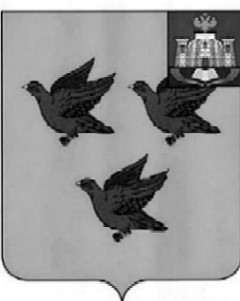 РОССИЙСКАЯ ФЕДЕРАЦИЯОРЛОВСКАЯ ОБЛАСТЬАДМИНИСТРАЦИЯ ГОРОДА ЛИВНЫПОСТАНОВЛЕНИЕ30 января 2019 года                                                              		№ 15            г. ЛивныОб утверждении административногорегламента предоставления муниципальнойуслуги «Выдача справок о регистрациипо месту жительства, выписок из домовыхкниг жителям частных жилых домов»Руководствуясь Федеральным законом от 27 июля 2010 года №210-ФЗ «Об организации предоставления государственных и муниципальных услуг», Федеральным законом от 2 мая 2006 года №59-ФЗ «О порядке рассмотрения обращений граждан Российской Федерации», постановлением администрации города Ливны от 15 февраля 2012 года №5 «О разработке и утверждении административных регламентов исполнения муниципальных функций и административных регламентов предоставления муниципальных услуг администрацией г.Ливны Орловской области», постановлением администрации города Ливны от 4 апреля 2012 года №11 «Об утверждении перечня муниципальных услуг и муниципальных контрольных функций города Ливны Орловской области», администрация города п о с т а н о в л я е т:	1.	Утвердить административный регламент предоставления муниципальной услуги «Выдача справок о регистрации по месту жительства, выписок из домовых книг жителям частных жилых домов».	2.	Отделу документационного и хозяйственного обеспечения (Кофановой Л.И.) организовать работу по предоставлению муниципальной услуги «Выдача справок о регистрации по месту жительства, выписок из домовых книг жителям частных жилых домов».	3.	Опубликовать настоящее постановление в газете «Ливенский вестник» и разместить в информационно-коммуникационной сети Интернет.	4.	Признать утратившими силу: 1)	постановление администрации города Ливны от 5 апреля 2013 года №14 «Об утверждении административного регламента предоставления муниципальной услуги «Выдача справок о составе семьи, о регистрации по месту жительства, выписок из домовых книг жителям частных жилых домов»;	2)	постановление администрации города Ливны от 4 августа 2014 года №67 «О внесении  изменений  в  постановление  администрации   города  от 5 апреля 2013 года №14 «Об утверждении административного регламента предоставления муниципальной услуги «Выдача справок о составе семьи, о регистрации по месту жительства жителям частных жилых домов»;	3)	постановление администрации города Ливны от 30 августа 2016 года №118 «О внесении  изменений  в  постановление  администрации  города от 5 апреля 2013 года №14«Об утверждении административного регламента предоставления муниципальной услуги «Выдача справок о составе семьи, о регистрации по месту жительства жителям частных жилых домов»;4)	постановление администрации города Ливны от 10 мая 2017 года №59 «О внесении  изменений  в  постановление   администрации  города  от 5 апреля 2013 года №14 «Об утверждении административного регламента предоставления муниципальной услуги «Выдача справок о составе семьи, о регистрации по месту жительства, выписок из домовых книг жителям частных жилых домов».	5.	Внести в постановление администрации города Ливны от 10 июля 2013 года №40 «О внесении изменений в постановления администрации города от 5 апреля 2013 года №16 «Об утверждении административного регламента предоставления муниципальной услуги «Осуществление аккредитации средств массовой информации» и №14 «Об утверждении административного регламента предоставления муниципальной услуги «Выдача справок о составе семьи, о регистрации по месту жительства жителям частных жилых домов» следующие изменения:	1)	в наименовании постановления: -слово «постановления» заменить словом «постановление»;-слова «и №14 «Об утверждении административного регламента предоставления муниципальной услуги «Выдача справок о составе семьи, о регистрации по месту жительства жителям частных жилых домов» исключить;	2)	в  пункте 1 слова  «и  в  постановление   администрации   города  от  5 апреля 2013 года №14 «Об утверждении административного регламента предоставления муниципальной услуги «Выдача справок о составе семьи, о регистрации по месту жительства жителям частных жилых домов» исключить.6.	Внести в постановление администрации города Ливны от 29 января 2016 года №2 «О внесении изменений в постановление администрации города от 5 апреля 2013 года №14 «Об утверждении административного регламента предоставления муниципальной услуги «Выдача справок о составе семьи,  о регистрации по месту жительства, выписок из домовых книг жителям частных жилых домов» и в постановление администрации города от 5 апреля 2013 года №16 «Об утверждении административного регламента предоставления муниципальной услуги «Осуществление аккредитации средств массовой информации» следующие изменения:1)	в наименовании постановления слова «постановление администрации города от 5 апреля 2013 года №14 «Об утверждении административного регламента предоставления муниципальной услуги «Выдача справок о составе семьи, о регистрации по месту жительства жителям частных жилых домов» и в» исключить;2)	в пункте 1 постановления слова «постановление администрации города от 5 апреля 2013 года №14 «Об утверждении административного регламента предоставления муниципальной услуги «Выдача справок о составе семьи, о регистрации по месту жительства жителям частных жилых домов» и в» исключить;3)	в пункте 2 слова «Выдача справок о составе семьи, о регистрации по месту жительства, выписок из домовых книг жителям частных жилых домов» исключить.7.	Контроль за исполнением настоящего постановления возложить на начальника отдела документационного и хозяйственного обеспечения Кофанову Л.И.Глава города                                                                                     С.А. ТрубицинПриложениек постановлениюадминистрации города Ливныот 30 января  2019 г. № 15АДМИНИСТРАТИВНЫЙ РЕГЛАМЕНТПРЕДОСТАВЛЕНИЯ МУНИЦИПАЛЬНОЙ УСЛУГИ «ВЫДАЧА СПРАВОК О РЕГИСТРАЦИИ ПО МЕСТУ ЖИТЕЛЬСТВА, ВЫПИСОК ИЗ ДОМОВЫХ КНИГ ЖИТЕЛЯМ ЧАСТНЫХ ЖИЛЫХ ДОМОВ»1. Общие положенияПредмет регулирования регламентаАдминистративный регламент предоставления администрацией города Ливны Орловской области муниципальной услуги «Выдача справок о регистрации по месту жительства, выписок из домовых книг жителям частных жилых домов» (далее муниципальная услуга) разработан в целях повышения качества исполнения муниципальной услуги и создания комфортных условий для получателей муниципальных услуг. Административный регламент предоставление муниципальной услуги «Выдача справок о регистрации по месту жительства, выписок из домовых книг жителям частных жилых домов» (далее регламент, административный регламент) определяет сроки и последовательность действий при предоставлении муниципальной услуги.1.2. Круг заявителейЗаявителями на предоставление муниципальной услуги могут являться физические лица, зарегистрированные в домах частного жилого фонда на территории города Ливны Орловской области.1.3. Требования к порядку информирования о предоставлении муниципальной услуги.1.3.1. Информирование о порядке предоставления муниципальной услуги осуществляется администрацией города Ливны Орловской области:- посредством размещения информации, в том числе о графике приема заявителей и номерах телефонов для справок (консультаций), на официальном Интернет-сайте: www.adminliv.ru;- на Едином портале государственных и муниципальных услуг;- на информационных стендах в помещении администрации по работе с обращениями граждан;- по номерам телефонов для справок;- в средствах массовой информации.1.3.2. Информирование о порядке предоставления муниципальной услуги производится по адресу: 303850, Орловская обл., г. Ливны, ул. Ленина, д. 7, каб. 3.Часы приема заявителей:- понедельник - пятница: 9.00 - 16.00 часов- перерыв на обед: 13.00 - 14.00 часов- выходные дни - суббота, воскресенье.Телефон для справок и предварительной записи: 8(48677)7-23-62E-Mail: livny@adm.orel.ru1.3.3. Информирование заявителей по вопросам предоставления муниципальной услуги, в том числе ходе предоставления муниципальной услуги, проводится в двух формах: устное (лично или по телефону) и письменное.В случае устного обращения (лично или по телефону) заявителя за информацией по вопросам предоставления муниципальной услуги, в том числе ходе предоставления муниципальной услуги, сотрудник (ответственный за выдачу справок) отдела документационного и хозяйственного обеспечения осуществляет устное информирование (лично или по телефону) обратившегося за информацией заявителя.Устное информирование каждого обратившегося за информацией заявителя осуществляется не более 15 минут.В случае, если для подготовки ответа на устное обращение требуется продолжительное время, сотрудник, осуществляющий устное информирование, предлагает заявителю направить в отдел письменное обращение о предоставлении письменной информации по вопросам предоставления муниципальной услуги, в том числе ходе предоставления муниципальной услуги, либо предлагает назначить другое удобное для заявителя время для устного информирования.Письменное информирование заявителя осуществляется при получении от него письменного обращения о предоставлении письменной информации по вопросам предоставления муниципальной услуги, в том числе ходе предоставления муниципальной услуги. Ответ на обращение готовится в течение 30 дней со дня регистрации такого обращения.Письменный ответ на обращение должен содержать фамилию и номер телефона исполнителя и направляться по почтовому адресу, указанному в обращении.В случае если в обращении не указаны фамилия заявителя, направившего обращение, и почтовый адрес, по которому должен быть направлен ответ, ответ на обращение не дается.2. Стандарт предоставления муниципальной услуги2.1. Наименование муниципальной услуги «Выдача справок о регистрации по месту жительства, выписок из домовых книг жителям частных жилых домов».2.2. Орган, предоставляющий муниципальную услугу.Услугу предоставляет администрация города Ливны. Непосредственное предоставление осуществляет отдел документационного и хозяйственного обеспечения администрации города Ливны.2.3. Результат предоставления муниципальной услуги.Результатом предоставления муниципальной услуги является:- выдача справки о регистрации по месту жительства, выписки из домовой книги или отказ в выдаче справки.2.4. Срок предоставления муниципальной услуги.Срок предоставления муниципальной услуги составляет 3 рабочих дня с момента обращения заявителя.2.5. Правовые основания для предоставления муниципальной услуги.Предоставление муниципальной услуги осуществляется в соответствии с:- Конституцией Российской Федерации;- Федеральным законом от 6 октября 2003 года №131-ФЗ «Об общих принципах организации местного самоуправления в Российской Федерации»;- Федеральным законом от 2 мая 2006 года №59-ФЗ «О порядке рассмотрения обращений граждан Российской Федерации»;- Федеральным законом от 27 июля 2010 года №10-ФЗ «Об организации предоставления государственных и муниципальных услуг»;- Федеральным законом от 24 ноября 1995 года №181-ФЗ «О социальной защите инвалидов в Российской Федерации»;- Уставом города Ливны Орловской области;- Положением об отделе документационного и хозяйственного обеспечения администрации города Ливны Орловской области;- настоящим административным регламентом.2.6.Исчерпывающий перечень документов, необходимых для предоставления муниципальной услуги.Для получения услуги заявитель представляет:1) заявление либо устное обращение;2) документ, удостоверяющий личность заявителя;3) домовую книгу.В случае если документы подает представитель заявителя, дополнительно предоставляются:- документ, удостоверяющий личность представителя заявителя (копия);- надлежащим образом заверенная доверенность (копия).Для получения муниципальной услуги заявитель вправе обратиться в администрацию города лично, направить заявление по почте или в электронной форме на официальный сайт администрации города Ливны Орловской области.Запрещается требовать от заявителя представления документов и информации или осуществления действий, представление или осуществление которых не предусмотрено нормативными правовыми актами, регулирующими отношения, возникающие в связи с предоставлением муниципальной услуги; предоставления документов и информации, которые в соответствии с нормативными правовыми актами Российской Федерации, нормативными правовыми актами Орловской области и муниципальными правовыми актами находятся в распоряжении администрации города и ее отраслевых (функциональных) органов, предоставляющих государственную услугу, иных государственных органов, органов местного самоуправления и (или) подведомственных государственным органам и органам местного самоуправления организаций, участвующих в предоставлении муниципальной услуги, за исключением документов, указанных в пункте 2.6 настоящего административного регламента, а также предоставления документов и информации, отсутствие и (или) недостоверность которых не указывались при первоначальном отказе в приеме документов, необходимых для предоставления государственной или муниципальной услуги, либо в предоставлении государственной или муниципальной услуги, за исключением случаев, предусмотренных пунктом 4 части 1 статьи 7 от 27.07.2010 г. №210-ФЗ «Об организации предоставления государственных и муниципальных услуг».2.7. Перечень документов, необходимых для предоставления муниципальной услуги и находящихся в распоряжении государственных органов, органов местного самоуправления и иных органов, участвующих в предоставлении муниципальной услуги, истребуемых сотрудниками администрации самостоятельно или предоставляемых заявителем по желанию.Иные документы, необходимые для предоставления муниципальной услуги не предусмотрены2.8. Исчерпывающий перечень оснований для приостановления или отказа в предоставлении муниципальной услуги.Основанием отказа в предоставлении муниципальной услуги является отсутствие документа, указанного в подпункте 3 пункта 2.6 настоящего регламента.Оснований для приостановления муниципальной услуги не предусмотрено.2.9. Перечень услуг, которые являются необходимыми и обязательными для предоставления муниципальной услуги.Услуги отсутствуют.2.10. Размер платы, взимаемой с заявителя при предоставлении муниципальной услуги.Муниципальная услуга предоставляется бесплатно.2.11. Исчерпывающий перечень оснований для отказа в приеме документов.Оснований для отказа в приеме документов не предусмотрено.2.12. Срок и порядок регистрации запроса заявителя о предоставлении муниципальной услуги.Срок регистрации запроса заявителя о предоставлении муниципальной услуги:- в день обращения заявителя (при личном обращении);- один день со дня поступления письменной корреспонденции (почтой). Если данный день приходится на выходной или праздничный день, то письменный запрос регистрируется на следующий за ним рабочий день.2.13. Максимальный срок ожидания в очереди при подаче документов для предоставления муниципальной услуги не может превышать 15 минут.2.14. Требования к помещениям, в которых предоставляется муниципальная услуга.Прилегающая к зданию территория должна быть оборудована парковочными местами (в том числе для транспортных средств инвалидов) исходя из фактической возможности для их размещения.Вход в здание оборудуется информационной вывеской с указанием наименования учреждения.Места для информирования, предназначенные для ознакомления заявителей с информационным материалом, оборудуются:- информационными стендами;- стульями и столами для возможности оформления документов.Информационные стенды должны располагаться непосредственно рядом с кабинетом специалиста.На информационных стендах, на web-портале администрации города должны быть размещены следующие информационные материалы:- сведения о нормативных актах по вопросам исполнения услуги;- перечень документов, необходимых для предоставления услуги, в соответствии с п. 2.6 настоящего административного регламента;- адреса, телефоны и время приема администрации;- часы приема специалистов в соответствии с п. 1.3 настоящего административного регламента.Места для ожидания представления или получения документов оборудуются стульями. Количество мест ожидания определяется исходя из фактической нагрузки и возможностей для их размещения в здании, но не может составлять менее 3 мест.Места для заполнения заявлений оборудуются стульями, столами и обеспечиваются образцами заявлений.Кабинеты, предназначенные для приема заявителей, должны быть оборудованы стульями, столами, канцелярскими принадлежностями, информационными табличками (вывесками).Каждое рабочее место специалиста должно быть оборудовано персональным компьютером с возможностью доступа к необходимым информационным базам данных, печатающим и сканирующим устройствам.Прием заявителей в целях регистрации запроса осуществляется специалистами отдела документационного и хозяйственного обеспечения без предварительной записи в порядке очередности по адресу: 303850, Орловская обл., г. Ливны, ул. Ленина, д. 7, каб. 3.Вход и передвижение по помещениям, в которых проводится прием сведений, необходимых для предоставления муниципальной услуги, не должны создавать затруднений для лиц с ограниченными возможностями.Для осуществления приема лиц с ограниченными физическими возможностями должны быть обеспечены:- условия для беспрепятственного доступа к зданию, помещению, в котором предоставляется услуга;- возможность самостоятельного или с помощью сотрудника, предоставляющего услугу, передвижения по территории, на которой расположено место предоставления муниципальной услуги, входа и выхода из здания, помещения;- возможность посадки в транспортное средство и высадки из него перед входом в здание, в том числе с использованием кресла-коляски и при необходимости с помощью сотрудника, предоставляющего услуги;- надлежащее размещение оборудования и носителей информации, необходимых для обеспечения беспрепятственного доступа инвалидов к объектам предоставления муниципальной услуги с учетом ограничений их жизнедеятельности.2.15.Показатели качества и доступности предоставления муниципальной услуги.Показателями доступности и качества муниципальной услуги являются:- открытый доступ для заявителей и других лиц информации о порядке и сроках предоставления муниципальной услуги, порядке обжалования действий (бездействия) должностных лиц;- соблюдение стандарта предоставления муниципальной услуги;- отсутствие жалоб заявителей на действия (бездействия) должностных лиц администрации города Ливны при предоставлении муниципальной услуги;- пешеходная доступность от остановок общественного транспорта;- возможность получения информации о ходе предоставления муниципальной услуги, в том числе с использованием информационно-телекоммуникационных технологий.Возможность получения услуги через многофункциональный центр отсутствует.2.15.1.Показатели доступности для лиц с ограниченными возможностями здоровья:- сопровождение инвалидов, имеющих стойкие расстройства функции зрения и самостоятельного передвижения, и оказание им помощи на территории здания, помещения; при получении предоставляемой муниципальной услуги;- обеспечение допуска на объект предоставления муниципальной услуги сурдопереводчика, тифлосурдопереводчика, а также иного лица, владеющего жестовым языком;- обеспечение допуска на объект предоставления муниципальной услуги собаки-проводника при наличии документа, подтверждающего ее специальное обучение, выданного в соответствии с приказом Министерства труда и социальной защиты Российской Федерации от 22 июня 2015 года №386н;- проведение инструктажа должностных лиц, осуществляющих первичный контакт с получателями муниципальной услуги, по вопросам работы с инвалидами;- оказание должностными лицами инвалидам необходимой помощи, связанной с разъяснением в доступной для них форме порядка предоставления и получения муниципальной услуги, оформлением необходимых для ее предоставления документов, ознакомлением инвалидов с последовательностью действий, необходимых для получения услуги.2.16. Иные требования, в том числе учитывающие особенности предоставления муниципальной услуги в многофункциональных центрах предоставления государственных и муниципальных услуг.Иные требования отсутствуют.3. Состав, последовательность и срокивыполнения административных процедур (действий), требованияк порядку их выполнения, в том числе особенности выполненияадминистративных процедур (действий) в электронной форме3.1. Последовательность административных процедур при предоставлении муниципальной услуги.Предоставление муниципальной услуги состоит из следующей последовательности административных процедур:- прием документов, регистрация письменного заявления, передача специалисту отдела для исполнения;- проверка предоставляемых заявителем документов;- выдача заявителю справки о регистрации по месту жительства, выписки из домовой книги либо отказ в выдаче результата предоставления муниципальной услуги.Блок-схема предоставления муниципальной услуги представлена в приложении 1 к настоящему административному регламенту.3.2. Прием документов, регистрация письменного заявления, передача специалисту отдела для исполнения.3.2.1. Основанием для начала данной процедуры является представление заявителем заявления с необходимыми документами, предусмотренными п.2.6. административного регламента либо устное обращение заявителя.При поступлении письменного заявления специалист отдела, ответственный за делопроизводство, регистрирует заявление в журнале входящей корреспонденции и передает его главе города для резолюции к исполнению.Время на осуществление данной административной процедуры:- при устном обращении не должно превышать 15 минут;- при представлении письменного заявления - в течение 1 (одного) календарного дня с даты регистрации заявления.3.2.2. Результатом административной процедуры является фиксация устного обращения с необходимыми документами или регистрация и направление исполнителю письменного запроса о предоставления муниципальной услуги.3.3. Проверка представленных заявителем документов.3.3.1. Ответственный специалист проверяет представленные документы и делает вывод о возможности оказания услуги или об отказе в предоставлении услуги.3.3.2. Результатом процедуры является подготовка проекта справки о регистрации по месту жительства или выписка из домовой книги.3.4. Выдача справки или выписки из домовой книги Заявителю либо отказ в выдаче справки о регистрации по месту жительства и выписки из домовой книги.3.4.1. Специалист готовит справку о регистрации по месту жительства, выписку из домовой книги по формам, указанным в приложении 2, 3, 4 к административному регламенту, подписывает справку или выписку из домовой книги, заверяет печатью администрации и регистрирует в журнале выдачи справок о регистрации по месту жительства и выписок и выдает заявителю либо направляет по почте или электронной почте по адресу, указанному в заявлении.3.4.2. Время на осуществление данной административной процедуры не должно превышать 15 минут.3.4.3. В случае отказа в выдаче справки или выписки из домовой книги готовится письменный ответ, который регистрируется в журнале исходящих документов администрации города и направляется заявителю по почтовому адресу, на адрес электронной почты или выдается на руки.3.4.4. Результатом административной процедуры является вручение справки о регистрации по месту жительства, выписки из домовой книги или отказ в выдаче документов.4. Порядок и формы контроляза предоставлением муниципальной услуги4.1. Текущий контроль за соблюдением последовательности действий, определенных административными процедурами по исполнению услуги, осуществляется начальником отдела документационного и хозяйственного обеспечения, главой города.4.2. Проверки могут быть:- плановые, не реже одного раза в год;- внеплановые, по конкретным обращениям граждан.Результаты проведенных проверок оформляются документально в установленном порядке для принятия мер.При проверке могут рассматриваться все вопросы, связанные с предоставлением услуги (комплексные проверки), или вопросы, связанные с исполнением той или иной административной процедуры.4.3. За ненадлежащее исполнение требований указанного административного регламента специалист, ответственный за предоставление муниципальной услуги, несет дисциплинарную ответственность в соответствии с Трудовым кодексом Российской Федерации, законодательством Российской Федерации и Орловской области о муниципальной службе.5. Досудебный (внесудебный) порядок обжалования действиярешений и действий (бездействия) администрации города ЛивныОрловской области, а также должностных лиц администрациигорода Ливны Орловской области5.1. Заявитель может обратиться с жалобой, в том числе в следующих случаях:1) нарушение срока регистрации запроса заявителя о предоставлении муниципальной услуги;2) нарушение срока предоставления муниципальной услуги;3) требование у заявителя документов, не предусмотренных нормативными правовыми актами Российской Федерации, нормативными правовыми актами субъектов Российской Федерации, муниципальными правовыми актами для предоставления муниципальной услуги;4) отказ в приеме документов, предоставление которых предусмотрено нормативными правовыми актами Российской Федерации, нормативными правовыми актами субъектов Российской Федерации, муниципальными правовыми актами для предоставления муниципальной услуги, у заявителя;5) отказ в предоставлении муниципальной услуги, если основания отказа не предусмотрены федеральными законами и принятыми в соответствии с ними иными нормативными правовыми актами Российской Федерации, нормативными правовыми актами субъектов Российской Федерации, муниципальными правовыми актами;6) затребование с заявителя при предоставлении муниципальной услуги платы, не предусмотренной нормативными правовыми актами Российской Федерации, нормативными правовыми актами субъектов Российской Федерации, муниципальными правовыми актами;7) отказ органа, предоставляющего муниципальную услугу, должностного лица органа, предоставляющего муниципальную услугу, в исправлении допущенных опечаток и ошибок в выданных в результате предоставления муниципальной услуги документах либо нарушение установленного срока таких исправлений.5.2.Заявитель вправе обратиться с жалобой к главе города лично или направить письменное обращение по адресу: 303850, Орловская область, г. Ливны, ул. Ленина, 7.5.3.Личный прием заявителей проводится главой города в 1-й и 3-й вторник месяца.5.4.Жалоба может быть направлена по почте, через многофункциональный центр, с использованием информационно-телекоммуникационной сети «Интернет», единого портала государственных и муниципальных услуг либо регионального портала государственных и муниципальных услуг, а также может быть принята при личном приеме заявителя.Письменное обращение заявителя на действия (бездействие) и решения должностных лиц администрации города Ливны при предоставлении муниципальной услуги, должно содержать следующую информацию: фамилию, имя, отчество (последнее - при наличии) соответствующего должностного лица, действие (бездействие) и решение которого обжалуется, а также свои фамилию, имя, отчество (последнее - при наличии), почтовый адрес, по которому должны быть направлены ответ, уведомление о переадресации обращения, излагает его суть, ставит личную подпись и дату.5.5.Письменные обращения не рассматриваются по существу, и заявителю направляется соответствующее уведомление в следующих случаях:- в письменном обращении не указана фамилия заявителя, направившего обращение, и почтовый адрес, по которому должен быть направлен ответ;- в письменном обращении обжалуется судебное решение;- в письменном обращении содержатся нецензурные либо оскорбительные выражения, угрозы жизни, здоровью и имуществу должностного лица, а также членов его семьи (обращение остается без ответа по существу поставленных в нем вопросов, при этом заявителю сообщается о недопустимости злоупотребления правом);- текст письменного обращения не поддается прочтению (ответ на обращение не дается, оно не подлежит направлению на рассмотрение, о чем сообщается заявителю, если его фамилия и почтовый адрес поддаются прочтению);- в письменном обращении заявителя содержится вопрос, на который ему многократно давались письменные ответы по существу в связи с ранее направляемыми обращениями, и при этом в обращении не приводятся новые доводы или обстоятельства;- ответ по существу поставленного в письменном обращении вопроса не может быть дан без разглашения сведений, составляющих государственную или иную охраняемую федеральным законом тайну (заявителю сообщается о невозможности дать ответ по существу поставленного в нем вопроса в связи с недопустимостью разглашения указанных сведений).5.6. В ходе личного приема заявителю может быть отказано в дальнейшем рассмотрении обращения, если ему ранее был дан ответ по существу поставленных вопросов. В случае если причины, по которым ответ по существу поставленных при личном приеме вопросов не мог быть дан, в последующем были устранены, заявитель вправе повторно обратиться в администрацию города.5.7. Жалоба, поступившая в администрацию города Ливны, подлежит рассмотрению должностным лицом, наделенным полномочиями по рассмотрению жалоб, в течение пятнадцати рабочих дней со дня ее регистрации, а в случае обжалования отказа в приеме документов у заявителя либо в исправлении допущенных опечаток и ошибок или в случае обжалования нарушения установленного срока таких исправлений - в течение пяти рабочих дней со дня ее регистрации.5.8. Заявитель вправе получать информацию о ходе рассмотрения обращения.5.9. Заявитель вправе получать информацию и документы, необходимые для обоснования жалобы.5.10.По результатам рассмотрения жалобы должностное лицо принимает одно из следующих решений:1) удовлетворяет жалобу, в том числе в форме отмены принятого решения, исправления допущенных администрацией города Ливны опечаток и ошибок в документах;2) отказывает в удовлетворении жалобы.5.11. Не позднее одного дня, следующего за днем принятия решения, указанного в 10 административного регламента, заявителю направляется мотивированный ответ о результатах рассмотрения жалобы в общеустановленном порядке в письменной форме и, по желанию заявителя, в электронной форме. В случае установления в ходе или по результатам рассмотрения жалобы признаков состава административного правонарушения или преступления должностное лицо, наделенное полномочиями по рассмотрению жалоб, незамедлительно направляет имеющиеся материалы в органы прокуратуры.5.12. Заявитель вправе обжаловать действия (бездействие) и решения должностных лиц администрации города Ливны, осуществляемые (принимаемые) при предоставлении муниципальной услуги в соответствующих судах общей юрисдикции в порядке и сроки, установленные действующим законодательством Российской Федерации.Приложение 1к административному регламентупредоставления муниципальной услуги«Выдача справок о составе семьи,о регистрации по месту жительства,выписок из домовых книг жителямчастных жилых домов»Блок-схема последовательности административных действий (процедур) при предоставлении муниципальной услуги.Приложение 2к административному регламентупредоставления муниципальной услуги«Выдача справок о регистрации по месту жительства, выписок из домовых книг жителямчастных жилых домов»____________________________________________________________________________________________________________________________________________________________________________________________________________________________________________________________________________________________________________________________________________________________________________________________________________________________________________________________________________________Основание: домовая книга.Справка дана для представления по месту требования.Специалист  _____________________________________Приложение 3к административному регламентупредоставления муниципальной услуги«Выдача справок о регистрации по месту жительства, выписок из домовых книг жителямчастных жилых домов»________________________________________________________________________________________________________________________________________________________________________________________________________________________________________________________________________________________________________________________Основание: домовая книга.Справка дана для представления по месту требования.Специалист  _____________________________________Приложение 4к административному регламентупредоставления муниципальной услуги«Выдача справок о регистрации по месту жительства, выписок из домовых книг жителямчастных жилых домов»Выписка из домовой книги  по адресу: ___________________________________________________________________Основание: домовая книга.Справка дана для представления по месту требования.Специалист  _____________________________________Приложение 5к административному регламентупредоставления муниципальной услуги«Выдача справок о регистрации по месту жительства, выписок из домовых книг жителямчастных жилых домов»______________________________________________                                     (наименование уполномоченного органа)                                   адрес: ______________________________________                                   от _________________________________________,                                                (Ф.И.О. заявителя)                                   паспорт ____ N _______, выдан _________,                                   адрес: _________________________________                                   телефон: ___________, факс: ___________,                                   адрес электронной почты: _______________                               Заявление <1>                    на выдачу выписки из домовой книги    Заявитель с "__"___________ ____ г. проживает по адресу: _________________________________________.    В связи с _______________________________________________ заявитель для                                 (причины)предоставления  в  ______________________________________ просит выдать емувыписку из домовой книги по состоянию на "__"___________ ____ г.    Заявитель ___________________________________________________.                                (подпись/Ф.И.О.)    Заявление принято "__"___________ ____ г., вх. N _____________________,                                                       (Ф.И.О., подпись                                                  ответственного работника)личность заявителя установлена, данные заявителя проверены.Российская ФедерацияАдминистрация города ЛивныОрловская область, г. Ливны, ул. Ленина, д.7,303850Телефон 8(48677) 7-19-208(48677)7-23-62Факс  8(48677) 7-37-98E-mail: livny@adm.orel.ru№_______«____» __________20___г.СправкаДана ___________________________________________________________________________________________________________________в том, что он(она) действительно зарегистрирован(а) по адресу: Орловская область, г. Ливны, ______________________________,дом №_________, кв.(пом.) _______Совместно с ним(ней) зарегистрированы:Российская ФедерацияАдминистрация города ЛивныОрловская область, г. Ливны, ул. Ленина, д.7,303850Телефон 8(48677) 7-19-208(48677)7-23-62Факс  8(48677) 7-37-98E-mail: livny@adm.orel.ru№_______«____» __________20___г.СправкаДана в том, что ____________________________________________________________________________________________________по день смерти ________________ года был (а) зарегистрирован (а) по адресу: Орловская область, г. Ливны, ________________________, дом №_________, кв.(пом.) _______Совместно с ним на момент смерти по данному адресу были зарегистрированы:    №п/пФамилия, имя,отчествоМесто рожденияЧисло, месяц, годрожденияКогда и откуда прибылГражданствоСерия, номер паспорта, кем,когда выданДата регистрации по месту жительстваКогда и куда выбыл